Zápis z 15. stretnutia RC Nitra v rotariánskom roku 2021/2022 dňa 20. decembra 2021
Stretnutie sa konalo onlinePrítomní: M. Poništ, D. Peskovičová, A. Havranová, R. Plevka, J. Dóczy, I. Košalko, K. Pieta, D. Hetényi, L. Tatar, J. Stoklasa, G. Tuhý,  Ľ. Holejšovský, A. Tóth, P. Galo, L. GállOspravedlnení: M. Svoreň, Kamil Lacko-Bartoš, P. Szabo, V. Miklík, L. Hetényi, E. Oláh, M. Waldner  Dnešné klubové stretnutie otvoril a viedol prezident klubu M. Poništ a bolo venované voľbám predstavenstva klubu pre rok 2022/2023.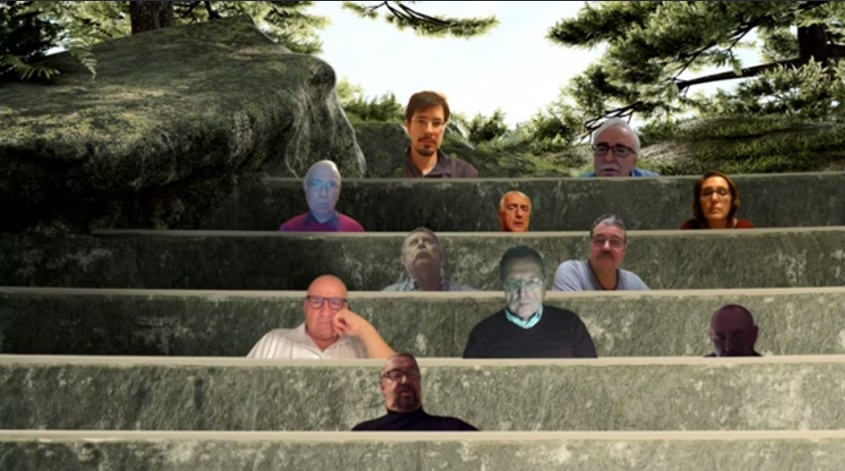 Po preverení počtu prítomných členov bolo konštatované, že je prítomná nadpolovičná väčšina riadnych členov. Členovia klubu zvolili predstavenstvo klubu pre rok 2022/23:Predstavenstvo pre rok /Club Board/: 2022 – 2023Prezident /President/: 				Dana PeškovičováBudúci prezident /President Elect/: 			*bude zvolený dodatočneBývalý prezident /Past President/:			Michal PoništSekretár /Secretary/:  				Ladislav GállVýkonný sekretár /Executive Secretary/ : 		Anton TóthPokladník /Treasurer/: 				Pavol SzaboSprávca klubu /Sergeant-at-Arms/: 			Robert PlevkaSlužba mládeži /Youth Service/: 			Anna HavranováMedzinárodná služba /International Service/:	Ivan KošalkoNadácia Rotary /The Rotary Fundation/: 		Ivan KošalkoHovorca klubu /Public Relations/: 			Jaroslav DóczySprávca webovej stránky /Club Webmaster/: 	Daniel HetényiSprávca webovej stránky /Club Webmaster/: 	Robert PlevkaZvyšok stretnutia bol venovaný aktuálnemu dianiu v spoločnosti a voľnej debate.Michal Poništ, prezident Rotary club Nitra 2021/2022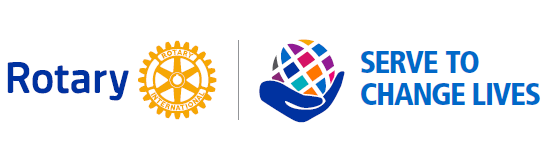 